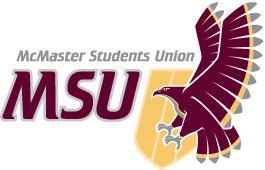 Dear Assembly and MSU members, While the effects of the pandemic do not seem close to an end and the future of school is brimming with uncertainties, there are things we know. We know that students, in this year and future years, continue to reside in Hamilton and rely on the city and community for many services and supports, from mobility through the transportation network to advocacy of local organizations for causes they care about. As long-term decisions are made by the municipal government, the University and other stakeholders regarding our future, it is essential that student priorities have influence and their concerns are communicated in all discussions. MSU Advocacy’s work this year is as important as ever as and I am excited to be leading advocacy at the municipal level for our team.During this year, I hope to build on the MSU’s ongoing efforts and past advocacy priorities while also addressing new local concerns that demand our attention and commitment. Values that orient our approach include active student participation, equity and anti-racism, sustainability, and collaboration. In practice, a city shaped by these values would offer a convenient and multi-modal transit network, safe and accessible housing, community-oriented safety practices, and multiple channels for the public to provide feedback and participate in municipal politics. It would be welcoming, safe, supportive, accessible, engaging, and enjoyable for students both in their time at McMaster and in the future if they choose to stay in Hamilton. These goals guide the initiatives I have developed for this year, which can be found in my year plan.A strength of previous MSU advocacy has been the emphasis on collaboration. Hamilton has a rich network of community organizers, passionate city councillors and staff members, hard-working advocacy organizations, and exceptional local journalists. I hope to continue building relationships between local stakeholders and MSU students in order to strengthen our advocacy networks and push for transformative, long-term change.I am excited to get to work on these objectives and to collaborate with the MSU community in order to improve students’ experiences of Hamilton. Best,Maanvi DhillonPromote a long-term, progressive view of what Hamilton could/should be Ensure that McMaster students will be represented in significant city decisionsImplement lighting enhancements in off-campus student neighbourhoods near McMaster based on 2019-20 off-campus lighting survey teamMSU VP Education Fawizyah IsahMA CommitteeMcMaster Housing and Conference ServicesKevin Beatty, McMaster Housing and Conference ServicesOleg Lights, Yomes founderPauline Taggart, MSU Network AdministratorLocal residents near McMaster have expressed concern about tall student residential buildings off-campusLandlords are a powerful stakeholder group in Hamilton, and recommendations disadvantaging them will be strongly opposedSome housing regulations can displace or negatively impact current renters, so careful research is requiredObjective 12Monitor the Implementation of the Landlord Licensing Pilot ProjectDescriptionThe City of Hamilton discussed a two-year landlord licensing pilot project in December 2018 for Wards 1 and 8, brought forth by the Rental Housing Sub-Committee. The project had previously been delayed, as staff needed to draft a bylaw in order to begin implementing it, and may be delayed further given disruptions related to COVID-19. Given the history of MSU advocacy in support of this project, and the great value of exploring a solution that would address significant concerns for McMaster student renters, we should watch for updates on this project and ensure it is formally approved by City Council. We should meet with Councillor Wilson and delegate to relevant committees to make sure that student priorities are encapsulated in the pilot’s framework. Once implemented, we should also monitor the impact of the project on student experiences in their houses and with landlords.BenefitsImplement standards for safe properties and keep landlords accountableDifficultiesSome landlords and councilors are in opposition to the project, saying it will make rent more expensive and fail to address problemsHow?Monitor City Council discussions, and delegate to council if needed. Once the project is implemented, reach out to students on the impact of the project: Release a short video via social media explaining what details of the licensing project and what students should expect from a licensed landlordRun a short online anonymous form where students can give feedback on the effects of landlord licensingHold 1-2 tenant rights education events on campus in second semester for students to know what they are responsible for, and how to deal with unsafe houses or non-compliant landlords. Attend association meetings to hear the feedback of other Ward 1 residents on licensing.PartnersMA CommitteeWard 1 Councillor Maureen WilsonObjective 13Develop research resources to provide a foundation for future municipal advocacy work in the MSU DescriptionMunicipal issues can be difficult to understand for a host of reasons: inaccessible resources like the City website, institutional knowledge about processes (like committees, staff reports, budget process etc.) that takes time to develop, and large number of diverse stakeholders to keep track of. Like other MSU Advocacy portfolios, we should build research infrastructure by developing materials that can carry over and inform future advocacy initiatives. Collecting and sharing previous research, especially on long-term issues like area rating for transit and police defunding, would strengthen future advocacy efforts and overall improve the cohesion of the MSU’s work across administrations/years. I would like to start on this by developing Affordable Housing, Storm Water Fees, and Police Defunding info packs this year.BenefitsPrepare MSU representatives for meetings and other forms of advocacy on municipal affairs areas DifficultiesThese issues may update rapidly over the years, and tracking details (like extended deadlines for projects, or the date of committee presentations) can be difficultCan be hard to do through committee work, as members may have less overall knowledge on municipal affairs in Hamilton How?Work closely and supportively with the MA committee to create an Affordable Housing Info Pack (research and meet with stakeholders by December, writing report in January, and advocating for recommendations in later half of second term)Work with the MSU Advocacy and Policy Research Assistant to create a Defund the Police and Storm Water Fees Info Pack before the end of second termPartnersMA CommitteeMSU Advocacy and Policy Research AssistantMSU VP Education Ryan Tse